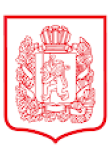 РОССИЙСКАЯ ФЕДЕРАЦИЯКРАСНОЯРСКИЙ КРАЙ КАЗАЧИНСКИЙ РАЙОНРОЖДЕСТВЕНСКИЙ СЕЛЬСКИЙ СОВЕТ ДЕПУТАТОВРЕШЕНИЕ12.04.2024                               с.Рождественское                                       №36-109 Об отмене Решения  Рождественского сельского Совета депутатов №34 от 28.12.2005 «Об утверждении структуры и перечня муниципальных должностей муниципальной службы». В соответствии с Федеральным законом от 06.10.2003 №131-ФЗ «Об общих принципах организации местного самоуправления в Российской Федерации», Уставом Рождественского сельсовета Казачинского района Красноярского края, Рождественский сельский Совет депутатов,РЕШИЛ:     1. Решение №34 от 28.12.2005 «Об утверждении структуры и перечня муниципальных должностей муниципальной службы» считать утратившим силу.      3. Контроль за исполнением настоящего решения возложить на главу Рождественского сельсовета.     4. Настоящее решение вступает в силу со дня его официального опубликования газете «Рождественские вести» и подлежит размещению на официальном сайте rozhdestvenskijr04.gosweb.gosuslugi.ru. Председатель Совета депутатов                                                    С.Г. ПрокопьевГлава сельсовета                                                                            О.И. Пилипенко